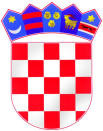 REPUBLIKA HRVATSKASPLITSKO-DALMATINSKA ŽUPANIJAGRAD SPLITOSNOVNA ŠKOLA ŽRNOVNICAHRVATSKIH VELIKANA 4121251 ŽRNOVNICAKLASA:       372-09/23-01/2                                                                                                                                             URBROJ:     2181-1-266-02-23-4  Žrnovnica, 16. studenog 2023.                         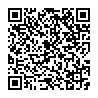 Na temelju članka 18. stavka 1. Pravilnika o davanju na korištenje prostora u objektima osnovnih škola čiji je osnivač Grad Split („Službeni glasnik Grada Splita“, br. 50/16.) Povjerenstvo za dodjelu prostora Osnovne škole  Žrnovnica Split na korištenje na sjednici održanoj dana 16. studenoga 2023. utvrđujeP R I J E D L O G LISTE ZA DODJELU PROSTORA  OSNOVNE ŠKOLE ŽRNOVNICA NA KORIŠTENJE NA ODREĐENO VREMENSKO RAZDOBLJE                                                                   Predsjednik Povjerenstva                                                                          za dodjelu prostora na korištenje                                                                          Nikola ŠkrabićRedni brojPODNOSITELJ PRIJAVEGodine aktivnog djelovanjaBroj zaposlenika (na neodređeno vrijeme)Broj članova udruge i/ili volonteraNeposredan rad s korisnicima uslugaOstvarena priznanja, uspjesi, nagrade i sl.Prethodno korištenje prostoraNeposredna uključenost učenika Škole u planirane aktivnostiUKUPNO BODOVA1.ODBOJKAŠKI KLUB BRDA551971632932.TAEKWONDO KLUB MONTER2019101638673.UDRUGA SPORTKO – PODRUŽNICA SPLIT95910832464.KOŠARKAŠKI KLUB PODSTRANA32/9////41